1. MotivateWho, in your view, is one of the greatest leaders of our time?Abe Lincoln (although not exactly of “our time”)Franklin RooseveltDwight EisenhowerWinston ChurchillRonald ReaganGeorge Bush (Jr. or Sr.)Vince LombardiPaul BrownTom LandryWoody HayesLou Holtz2. TransitionGreat leaders have different leading styles.Today we consider Jesus as a leaderJesus is a leader who leads and cares for His people. 3. Bible Study3.1 The King Who Shepherds His PeopleListen for a prophesied leader.Micah 5:2-5a (NIV)   "But you, Bethlehem Ephrathah, though you are small among the clans of Judah, out of you will come for me one who will be ruler over Israel, whose origins are from of old, from ancient times." 3  Therefore Israel will be abandoned until the time when she who is in labor gives birth and the rest of his brothers return to join the Israelites. 4  He will stand and shepherd his flock in the strength of the LORD, in the majesty of the name of the LORD his God. And they will live securely, for then his greatness will reach to the ends of the earth. 5  And he will be their peace.What is the historical significance of Bethlehem Ephratah? prophesied to be a place where a great leader/ruler emergessmall and insignificant townbut a powerful ruler will come from thereWhat promise does the Lord make to Israel? will go through a time where it feels abandonedat the appointed time when all events coincide God will send a great leader who will shepherd his flock in the power and majesty of GodHe will be leader in a global senseHe will bring peaceWhat are some ways we need to see peace?national peaceinternational peacein the environmentin familiespeace from the pandemicpeace in politicspeace from violence, terrorismWhat distinguishes the new kind of king the Lord promises? powerfula shepherdworldwide influencewill accomplish peacebring securityHow is this ruler still at work in our lives today?provides peace with Godworks to bring peace with one anotherwatches over usguides and protectsrescues us from sin … the penalty, the power, and eventually the presence of sin3.2 Wise Men Seek Him … StillListen for who are the Magi.Matthew 2:1-6 (NIV)  After Jesus was born in Bethlehem in Judea, during the time of King Herod, Magi from the east came to Jerusalem 2  and asked, "Where is the one who has been born king of the Jews? We saw his star in the east and have come to worship him." 3  When King Herod heard this he was disturbed, and all Jerusalem with him. 4  When he had called together all the people's chief priests and teachers of the law, he asked them where the Christ was to be born. 5  "In Bethlehem in Judea," they replied, "for this is what the prophet has written: 6  "'But you, Bethlehem, in the land of Judah, are by no means least among the rulers of Judah; for out of you will come a ruler who will be the shepherd of my people Israel.'"What was extraordinary about the visit of these men from the east?they came a long waythey were gentiles, why/how would they be interested in a royal birththey were led there by a starthey came without knowing the whole story, the specifics of where to go(some people quip that if they were “wise women” instead of wise men, they’d not have had to ask for directions and they would have brought something useful, like a casserole!)The Magi knew of the king of the Jews because of the special star they saw, what did they not know?where He was born, when He was bornwho He actually wasthat He was the Messiah – the “Sent One”that He was not a political kingHow did King Herod react to the visit of the Magi?  he was disturbed this caused all Jerusalem to also be disturbedwhen the king was unhappy, they knew there would be troubleWhy was a powerful king disturbed by the presence of a helpless baby?  if he was the king, he didn’t want any competitionwhen someone came along informing him of the birth of “the” king of the Jews, it threatened his power and authoritythe Magi seemed to be learned and informed men, what did they know that Herod did notHerod deceitfully used religion for personal ends.   In what ways do people do this in our society today?join a church to look good, to gain a good image in the eyes of othersgo to church to make business or social contactsparticipate in various church activities to establish a position of powerso they can play on the church baseball teamto meet other singlesfor the inexpensive church dinnersthey like the musicHerod wanted to keep other people from showing allegiance to this “new king” – what kinds of things might keep you from truly worshiping when you come to worship services?distractions (people talking, personal problems, health problems)the environment (too hot, cold, uncomfortable, bright, dim) style of worship, musicpoor preachingwandering mindfalling asleepIf the scholars knew what the scriptures said about the promised Messiah, why do you think they did not go worship Him themselves?they didn’t believe the gentile astronomers/astrologersthey figured the Messiah would make a more grand and glorious entry onto the scenethe appearance of the Messiah would be more obviousthey thought His role would become evident when He assumed political or military powerThey missed the Truth God had placed in scripture.  What are some things we can do so we do not miss Truth God wants us to know as we study His Word?ask God to reveal it to youread it with an open mindlearn some good study techniqueslook for what it says, what it means, what God wants you to do about it3.3 The Truly Wise Still Worship the KingListen for the response of the Magi.Matthew 2:9-11 (NIV)   After they had heard the king, they went on their way, and the star they had seen in the east went ahead of them until it stopped over the place where the child was. 10  When they saw the star, they were overjoyed. 11  On coming to the house, they saw the child with his mother Mary, and they bowed down and worshiped him. Then they opened their treasures and presented him with gifts of gold and of incense and of myrrh.Let’s enumerate all the  milestones have we seen in the whole lesson which lead the wise men to Jesus.when they were in their homeland in the east, they saw the starthey made the connection between the star and the appearance of a new king who deserved their worshipthey traveled a long way for a long timethey had to consult with local experts and deal with local politiciansthey followed the star which appeared again for the final destinationWhat words and phrases describe the worship exhibited by the wise men?they were overjoyedbowed down and worshipedopened treasures, presented them to himHow do these elements of worship suggest to us how we can better worship Jesus, the Messiah?worship should be a joyful expression (not a drudgery, not a time of frustration) the focus should be on Jesus … not on self or a pastor or a worship stylewe need to bow down  … physical kneeling models and demonstrates spiritual submissionGod deserves our treasures … not our leftoversSome significance can be inferred from the nature of the giftsGold: a royal gift for a kingFrankincense – a symbol of Jesus death, rising as incense to satisfy God's holinessMyrrh – used for embalming – symbolic of Jesus deathList the contrasts between those who worshiped the baby JesusThe thing that was the same for both groups was that they came to worship Jesus! They came to declare the worth of the Christ Child … He is worthy of our praiseApplicationTrust your Shepherd. Trust Jesus to guide you with care. Consider if there is an area where He is calling you to obedience, but you are resisting. If so, acknowledge Jesus as your caring shepherd and trust His guidance.Acknowledge your King. 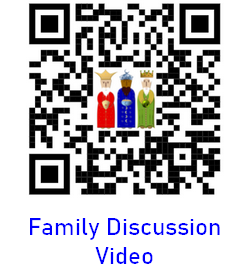 The wise men bowed down in recognition of the King. Bow or kneel when you pray this week as a physical sign that you recognize Jesus as King. Consider setting up a prayer place where you can make this a regular part of your quiet time with Him.Share about your Shepherd King. Use a concordance or online Bible to find occurrences of the word “shepherd” throughout the Bible. Note how this increases your understanding of the ways Jesus cares for His people. Find someone you can share this truth with this week. 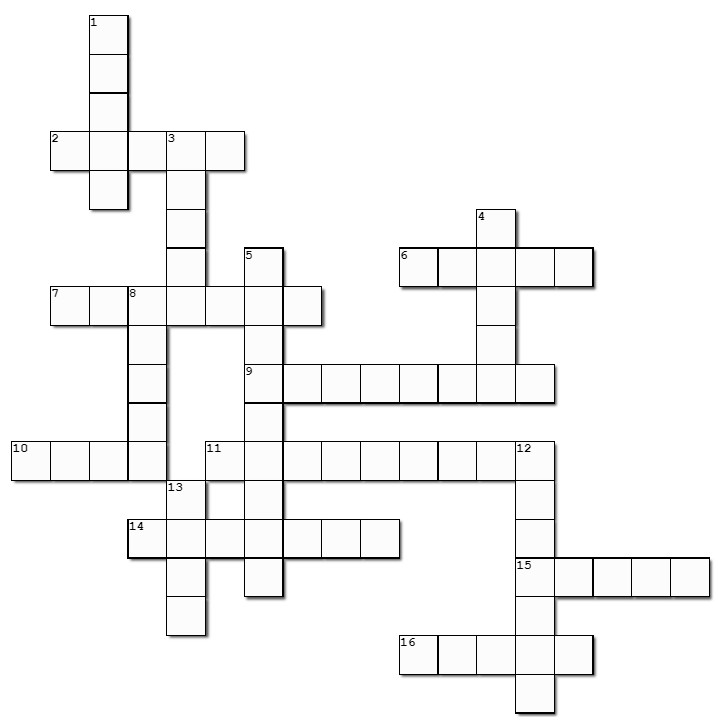 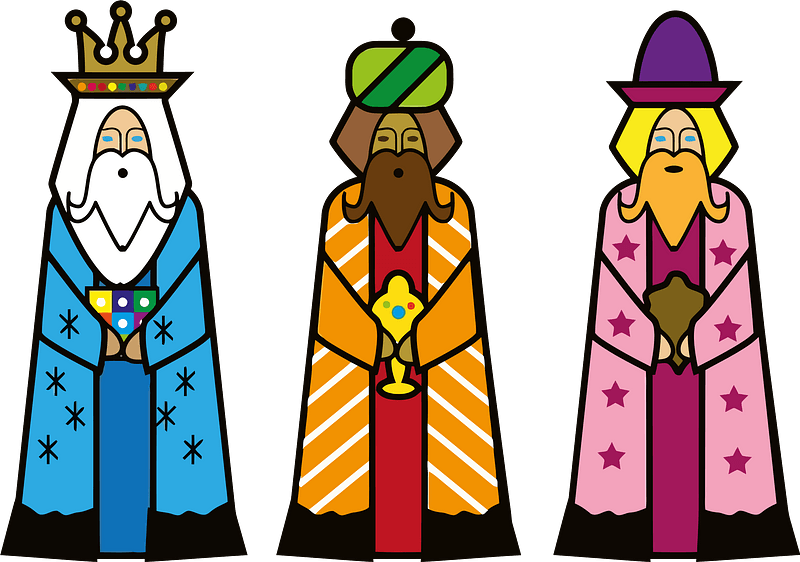 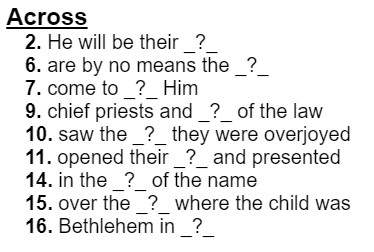 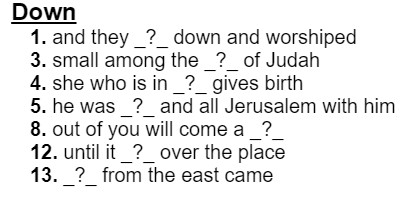 ShepherdsMagiJews“blue collar” workersoutcastspoorcame a short distanceGentilesroyaltyhonored visitorsvery richcame a long distance